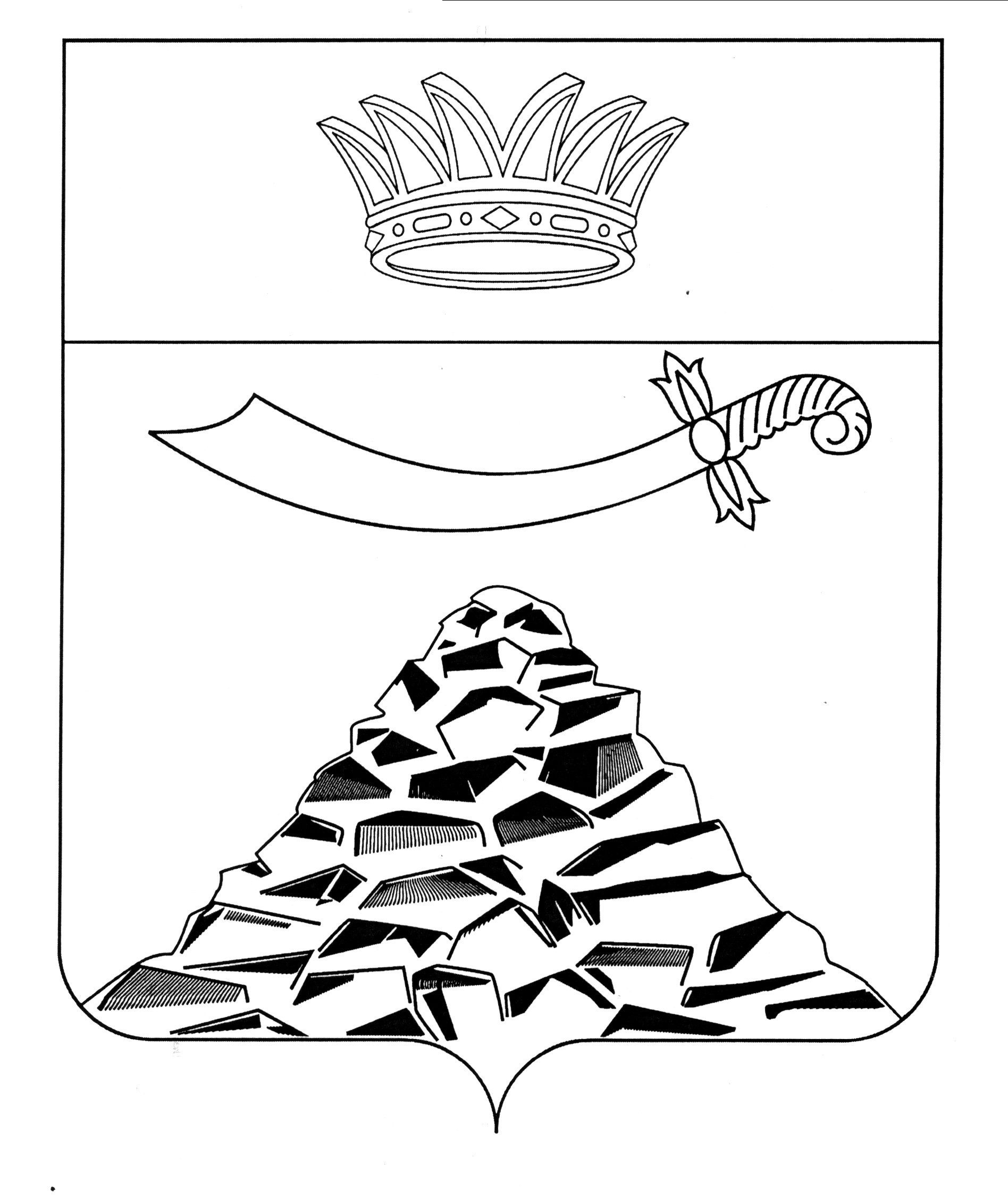 ПОСТАНОВЛЕНИЕАДМИНИСТРАЦИИ МУНИЦИПАЛЬНОГО ОБРАЗОВАНИЯ 
«ЧЕРНОЯРСКИЙ РАЙОН»АСТРАХАНСКОЙ ОБЛАСТИот 08.10.2021г.   № 240  с. Черный ЯрО проведении капитального ремонта общего имущества в многоквартирных домах,собственники которых не приняли данное решениеВ соответствии с Градостроительным кодексом Российской Федерации, Федеральным законом от 06.10.2003 № 131- ФЗ «Об общих принципах организации местного самоуправления в Российской Федерации», статьей 189 Жилищного кодекса Российской Федерации от 29.12.2004 № 188- ФЗ, администрация муниципального образования «Черноярский район» ПОСТАНОВЛЯЕТ:1.Утвердить прилагаемый перечень многоквартирных домов, формирующих фонд капитального ремонта на счете регионального оператора, собственники помещений, которых не приняли решения о проведении капитального ремонта общего имущества в этом многоквартирном доме.2. Начальнику организационного отдела (О.В. Сурикова) обнародовать настоящее постановление путем размещения на официальном сайте администрации МО «Черноярский район».3.Постановление вступает в силу со дня его подписания.4.Контроль за исполнением настоящего постановления возложить на первого заместителя главы района Никулина С.И.Глава района                                                                                        Д.М. ЗаплавновПриложение к постановлению администрацииМО «Черноярский район»от 08.10.2021г. № 240 Перечень многоквартирных домов, формирующих фонд капитального ремонта на счете регионального оператора, собственники помещений, которых не приняли решения о проведении капитального ремонта общего имущества в этом многоквартирном доме Верно:№ п/пАдрес МКДАдрес МКДВид услуг и (или) работ по капитальному ремонту общего имущества в МКДПлановая стоимостьГод проведения работ1с.Черный Яр ул.Молодежная д.12с.Черный Яр ул.Молодежная д.12Ремонт крыши306 017,0120222с.Черный Яр ул.Молодежная д.12Ремонт фасадаРемонт фасада282 272,872022